Be sure to check Renweb on a regular basis to keep track of how your child is doing in school. When doing so, be mindful that missing assignments can be the reason for poor scores and are not a cause for great concern. What we are learning:Bible = temptation, the story of JobMath = regrouping up to 10,000, estimating, even/odd numbers, commutative property of addition, identity property of addition, patterns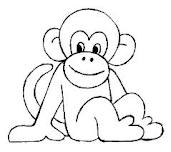 Reading = poetry, practicing good reading habits, questioning textEnglish/Writing = story organization, grammar, writing complete sentencesScience = electricity (quiz on 11/5, test on 11/8)Social Studies = creating a brochure of Atlanta, communities on the West CoastArt = patternsMemory Verse